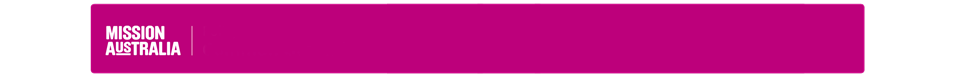 Position Requirements (What are the key activities for the role?)Recruitment informationCompliance checks required Working with Children 				National Police Check				Vulnerable People Check				Senior first Aid Certificate			Queensland Drivers Licence			Right to Work		  			            ____________________ApprovalMission AustraliaMission AustraliaAbout us:Mission Australia is a non-denominational Christian organisation that has been helping people re gain their independence for over 155 years.We’ve learnt the paths to getting back independence are different for everyone. This informs how we help people, through early learning and youth services, family support and homelessness initiatives, employment and skills development, and affordable housing. Our nationwide team delivers different approaches, alongside our partners and everyday Australians who provide generous support.Together we stand with Australians in need, until they can stand for themselves.Purpose:Inspired by Jesus Christ, Mission Australia exists to meet human need and to spread the knowledge of the love of God.“Dear children, let us not love with words or speech but with actions and in truth.” (1 John 3:18)Values:Compassion     Integrity      Respect      Perseverance    Celebration Goal:To reduce homelessness and strengthen communities.Position Details: Position Title:             Program Support Officer    Admin Level 3   Position Details: Position Title:             Program Support Officer    Admin Level 3   Division:Level: Administration Level 3 Reports to:Program Manager,  Roma House Position Purpose: To Welcome and greet visitors, in person or on the telephone; answering or referring inquiries. Direct visitors by maintaining employee and department directories; giving instructions. Maintaining house safety by following procedures; monitoring logbook; issuing visitor badges Key Result Area 2Administrative ResponsibilitiesKey tasksPosition holder is successful when Assist in managing the front office and reception area including taking phone calls, responding to queries, managing guests, and overseeing the functioning of the entrance common area.Assist with the orientation and general support of service providers and/ or on-site subcontractors. Complete a range of administration tasks including coordination of incoming and outgoing mail and distribution, maintenance of Recovery Worker Operational records, invoicing to ensure the efficient running of the office.Maintain the agenda and transcribe the minutes of the staff and managerial meetingsMACSIMS and in-house Data entry.Produce materials to support the office or program including correspondence, presentations, reports, meeting materials, files as required.Assist the Directorate with processing of room bookings, car parking/pooling enquiries, reservations, catering/ pantry supplies, general supplies, mail/ couriers and other reception duties.Develop and improve administrative processes.The reception area is managed efficiently with all face to face and telephone queries responded to in a timely manner.All administrative tasks are completed accurately and on time.Materials are developed to support the running of the service and are accurate and timely.All internal and external policies and procedures are adhered to.Efficient administrative processes developed and implemented.Demonstrate attention to detail and ability to keep accurate records with a good understanding of compliance managementKey Result Area 3Relationship ManagementKey tasksPosition holder is successful whenDevelop collaborative relationships with House Management, service delivery staffing, support servicers as to enable identified in-house ventures to be supported and maintained.Respond to public enquiries including answering general enquiries.Contractors are supported in a timely manner and associated services arranged as requiredPositive relationships are developed with all stakeholders Key Result Area 4Client SupportKey tasksPosition holder is successful whenSupport staff with completion of client paperwork and application forms where necessary.Support Recovery Worker with clients in support of their individual support plans including referral to external services where necessary.Working knowledge of the human service networks, organizations and service providers. An understanding of the homelessness service system with knowledge of patterns, trends and systemic issues and principles in working with at risk clients.Conflict resolution skills - de-escalation and negotiation skillsAll required reports are conducted, and Case management files created for all clients All required paperwork is completed and put on file in line with Mission Australia best practiceOngoing support is provided for client that meets individual needs and situationClients are effectively offered ongoing support from internal servicesStrong ability to actively and assertively engage clients with complex needs who are at risk or experiencing homelessnessPU Work Health and Safety     Everyone is responsible for safety and must maintain:A safe working environment for themselves and others in the workplace Ensure required workplace health and safety actions are completed as requiredParticipate in learning and development programs about workplace health and safetyFollow procedures to assist Mission Australia in reducing illness and injury including early reporting of incidents/illness and injuries   Purpose and ValuesActively support Mission Australia’s purpose and values;Positively and constructively represent our organisation to external contacts at all opportunities;Behave in a way that contributes to a workplace that is free of discrimination, harassment and bullying behaviour at all times;Operate in line with Mission Australia policies and practices (EG:  financial, HR, etc.);To help ensure the health, safety and welfare of self and others working in the business;Follow reasonable directions given by the company in relation to Work Health and Safety.Follow procedures to assist Mission Australia in reducing illness and injury including early reporting of incidents/illness and injuriesPromote and work within Mission Australia's client service delivery principles, ethics, policies and practice standardsActively support Mission Australia’s Reconciliation Action Plan.Qualification, knowledge, skills and experience required to do the roleClient Support - Ability to possess professional presentation and manner while delivering a high level client-focused Accommodation Administration service;Values Alignment - Demonstrated commitment to cultural diversity and ethical practice principles and demonstrated knowledge of equal employment opportunity and workplace health and safety, appropriate to the level of the appointment.Organizational awareness - Demonstrated ability to effectively plan work activity, prioritise time and resources using established processes and supporting systems to achieve optimum efficiency and effectiveness. Includes high level proficiency in the use of Microsoft Office and the use of databasesExperience and QualificationsCompletion of at least a Diploma/ Advanced Diploma in Business Administration or in a relevant discipline with subsequent experience in a similar multi-skilled  Reception/ Concierge/ Administration/ Finance – related role. Significant knowledge and experience working with target group and related issues (minimum 2 years’ fulltime work experience in similar environment)Key challenges of the roleThe ability to manage a range of support activities for client case management and engaging with homeless people within the Roma House.Manager name Faishal MahmudApproval date14.08.18